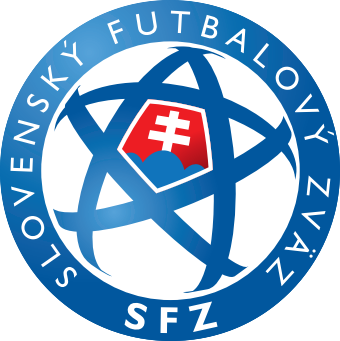 USMERNENIE k organizácií futbalových zápasov súťažného ročníka 2021/2022(s výnimkou Fortuna ligy)účinné od 16.8.2021SFZ vydáva v nadväznosti na vyhlášku Úradu verejného zdravotníctva SR č. 241,ktorousanariaďujúopatrenia priohrozeníverejnéhozdraviakobmedzeniamhromadnýchpodujatí zo dňa 12.8.2021 (ďalej len „vyhláška“) toto usmernenie k podmienkam organizácie súťažných stretnutí futbalových líg s výnimkou Fortuna ligy. Vo všeobecnosti k pravidlám a podmienkam súťaží:Zaplneočkovanúosobusapovažuje:osoba najmenej 14 dní po aplikácii druhej dávky očkovania s dvojdávkovouschémou,osoba najmenej 21 dní po aplikácii prvej dávky očkovania s jednodávkovouschémou,osoba najmenej 14 dní po aplikácii prvej dávky očkovania, ak bola prvádávka očkovania podaná do 180 dní od prekonania COVID-19,aleboosobado12 rokovveku.Zaosobuvrežimeočkovaná,testovaná,aleboprekonalaCOVID-19(ďalejlen„osobavrežimeOTP“)sapovažuje:osobaplneočkovaná,osoba,ktorása preukáženegatívnymvýsledkomtestunaCOVID-19niestaršímako72 hodín od odberu v prípade RT-PCR alebo LAMP testu alebo 48 hodín od odberu v prípade antigénovéhotestu,aleboosoba, ktoráprekonalaCOVID-19vobdobíprednieviacako180dňami.Sektory v rámci športovísk majú tieto pravidlá:osoby v sektoroch sa nesmú premiešavať a každý  sektor má vlastné pomôcky,každý sektor musí byť vedený iným trénerom,medzi sektormi musí byť zachované pásmo o min. šírke 4 metre.Organizátor futbalového zápasu:jeoprávnenýpožadovaťodosobyvstupujúcejdopriestorovfutbalového podujatiapredloženiepríslušnéhodokladu,ktorýpreukazujeniektorúzoskutočnostípodľabodov 1 alebo2,musí zabezpečiťprivstupedopriestorovpodujatiaoznamo skutočnosti:čiumožňujevstupakýmkoľvek osobám, osobám v režime OTP alebo len plne zaočkovaným, že vprípade vznikuakútnehorespiračného ochorenia, je osobapovinná zostaťvdomácejizolácii, že aksauosobyprejaviapríznakyakútnehorespiračnéhoochorenia,jepotrebnételefonickykontaktovaťsvojho lekára aopustiťmiesto podujatia, platí zákazpodávaniarúk,je povinný zaistiťprivstupedopriestorovdávkovačenaalkoholovúdezinfekciurúkaleboinýadekvátnyspôsob dezinfekcie rúk,je v prípade kapacity nepresahujúcej 50% celkovej kapacity na sedeniepovinný zabezpečiť sedenie v každom druhom rade,organizátormusíbyťvkaždejchvílischopnýpreukázaťpočetosôbaktuálnesazúčastňujúcichnahromadnompodujatí, je povinný zabezpečiť dostatočný počet ľudí za účelom dohľadu nad dodržiavaním preventívnych opatrení. Ďalšie základné podmienky organizácie zápasov:hygienickézariadeniamusiabyťvybavenétekutýmmydlomapapierovýmiutierkami,priestor pre divákov musí byť rozdelený do sektorov, ktoré majú kapacitu maximálne 1000 divákov,konzumácia jedál a nápojov nie je výslovne obmedzená, pri ich konzumácii a predaji je však nevyhnutné dodržiavať všetky náležité hygienické opatrenia na elimináciu rizika (napr. zabezpečiť predaj cez výdajné okienko a podobne),DÔLEŽITÉ:O výbere režimu, v ktorom sa bude futbalový zápas konať – t.j, či bude podujatie v režime základ, OTP alebo kompletnej zaočkovanosti, rozhoduje priamo ORGANIZÁTOR  a od tohto výberu potom závisia prevádzkové podmienky, ktoré sú definované nižšie v tabuľke. Upozorňujeme, že podmienky nie je možné kombinovať, t.j. napr. ak organizátor zvolí účasť divákov v režime OTP, nemôže tam pustiť osoby, ktoré protokol OTP nespĺňajú. Zároveň však je možné mať rôzny režim pre divákov a pre priamych účastníkov zápasu /športovcov, realizačný tím, atď./.ĎALŠIE PODROBNEJŠIE PODMIENKY SÚ PREDMETOM ÚPRAVY VYHLÁŠKY A PLNENIE VŠETKÝCH PODMIENOK KONTROLUJE ORGANIZÁTOR, KTORÝ JE PRIAMO ZODPOVEDNÝ ZA ICH DODRŽIAVANIE. PODMIENKY ORGANIZÁCIE SÚŤAŽNÝCH STRETNUTÍ NIŽŠÍCH FUTBALOVÝCH LÍG A MLÁDEŽNÍCKYCH SÚŤAŽÍ Súťažné stretnutia a tréningyToto nastavenie opatrení de facto znamená, že prísne obmedzenia týkajúce sa možnosti odohrať futbalový zápas sa začnú aplikovať až od červenej farby – ešte v oranžovom spektre je možné odohrať zápas so športovcami bez obmedzenia testovania alebo zaočkovanosti do počtu 50 osôb. Deti do 12 rokov môžu súťažiť bez obmedzení.DiváciPODMIENKY ORGANIZÁCIE SÚŤAŽNÝCH STRETNUTÍ 2. FUTBALOVEJ LIGY Súťažné stretnutiatestovanie hráčov a členov realizačného tímu klubov pomocou RT-PCR alebo prostredníctvom antigénového testu bude zabezpečené zo strany klubov pred každým súťažným kolom (nie dlhšiu dobu ako 48 hodín pred stretnutím), najviac však v rozsahu raz za 7 dní,ďalšie podmienky organizácie stretnutí 2. futbalovej ligy sú upravené v manuáli zverejnenom na stránke ÚVZ SR (https://www.uvzsr.sk/docs/info/covid19/Manual_kolektivne_sporty.pdf).DiváciStupeňMonitoringOstražitosť1.stupeňohrozenia2.stupeňohrozenia3.stupeňohrozeniaLimity športovcov a osôbzabezpečujúcichorganizáciu a chodhromadnéhopodujatia (ďalejlen “športovec”)KOMPLETNEZAOČKOVANÍ:BezobmedzeníKOMPLETNEZAOČKOVANÍ:BezobmedzeníKOMPLETNEZAOČKOVANÍ:BezobmedzeníKOMPLETNEZAOČKOVANÍ:BezobmedzeníKOMPLETNEZAOČKOVANÍ:BezobmedzeníLimity športovcov a osôbzabezpečujúcichorganizáciu a chodhromadnéhopodujatia (ďalejlen “športovec”)OTP:BezobmedzeníOTP:Maximálny početšportovcov: 200interiér/400exteriérOTP:Maximálny početšportovcov:75interiér/150exteriérOTP:Maximálne 50 športovcovOTP:ZakázanéLimity športovcov a osôbzabezpečujúcichorganizáciu a chodhromadnéhopodujatia (ďalejlen “športovec”)ZÁKLAD:Maximálne100športovcovZÁKLAD:Maximálne50športovcovPovinnýzoznamúčastníkovZÁKLAD:Len tréningy – max. 10 osôb na sektor (plocha sektoranesmie byť menšia ako 300 m2; ak je športovisko menšie, je jedinýmsektoromcelé športovisko)ZÁKLAD: Len tréningy – max. 6 osôb na sektor(plocha sektora nesmie byť menšia ako 300 m2; ak je športovisko menšie, je jedinýmsektoromcelé športovisko)ZÁKLAD:ZakázanéMonitoringOstražitosť1.stupeňohrozenia2.stupeňohrozenia3.stupeňohrozeniaKOMPLETNEZAOČKOVANÍ:BezlimituKOMPLETNEZAOČKOVANÍ:BezlimituKOMPLETNEZAOČKOVANÍ:BezlimituPovinnýzoznamúčastníkovKOMPLETNEZAOČKOVANÍ:BezlimituPovinnýzoznamúčastníkovKOMPLETNEZAOČKOVANÍ:Maximálne100osôbPovinný zoznamúčastníkov zaprísnychprotiepidemickýchopatreníOTP:Na státie max 50%kapacity,nasedenievinteriéri aj exteriéri75%. Pokiaľ nie jeurčiteľná kapacitamaximálne do 5000osôb v exteriéri, do2500vinteriériOTP:V interiéri sedenie na25%avexteriéri50%kapacity.Pokiaľniejeurčiteľná kapacitamaximálne do 1000osôb v exteriéri, do500vinteriériOTP:Maximálne 25%kapacity.Pokiaľniejeurčiteľná kapacitamaximálne do 150osôbPovinnýzoznamúčastníkovOTP:Maximálne 25%kapacity. Pokiaľ nie jeurčiteľná kapacitamaximálnedo50osôbPovinnýzoznamúčastníkovOTP:ZakázanéZÁKLAD:Na státie max 50%kapacity,nasedenievinteriéri aj exteriéri75%, maximálne všakdo 1000 osôb vexteriéri, do 500 vinteriériZÁKLAD:V interiérisedeniena25% av exteriéri50%kapacity, maximálnevšak do 200 osôb vexteriéri, do 100 vinteriéri, na státie vexteriéri 100 a vinteriéri50PovinnýzoznamúčastníkovZÁKLAD:Zákaz divákovZÁKLAD:Zákaz  divákovZÁKLAD:Zákaz divákovStupeňMonitoringOstražitosť1.stupeňohrozenia2.stupeňohrozenia3.stupeňohrozeniaLimity športovcov a osôbzabezpečujúcichorganizáciu a chodhromadnéhopodujatia (ďalejlen “športovec”)KOMPLETNEZAOČKOVANÍ:BezobmedzeníKOMPLETNEZAOČKOVANÍ:BezobmedzeníKOMPLETNEZAOČKOVANÍ:BezobmedzeníKOMPLETNEZAOČKOVANÍ:BezobmedzeníKOMPLETNEZAOČKOVANÍ:BezobmedzeníLimity športovcov a osôbzabezpečujúcichorganizáciu a chodhromadnéhopodujatia (ďalejlen “športovec”)OTP:BezobmedzeníOTP:Maximálny početšportovcov: 200interiér/400exteriérOTP:Maximálny početšportovcov:75interiér/150exteriérOTP: S nevyhnutným počtom personálu a športovcovOTP:S nevyhnutným počtom personálu a športovcovLimity športovcov a osôbzabezpečujúcichorganizáciu a chodhromadnéhopodujatia (ďalejlen “športovec”)ZÁKLAD:Maximálne100športovcovZÁKLAD:Maximálne50športovcovPovinnýzoznamúčastníkovZÁKLAD:Len tréningy – max. 10 osôb na sektor (plocha sektora nesmie byť menšia ako 300 m2; ak je športovisko menšie, je jedinýmsektoromcelé športovisko)ZÁKLAD: Len tréningy – max. 6 osôb na sektor (plocha sektora nesmie byť menšia ako 300 m2; ak je športovisko menšie, je jedinýmsektoromcelé športovisko)ZÁKLAD:ZakázanéMonitoringOstražitosť1.stupeňohrozenia2.stupeňohrozenia3.stupeňohrozeniaKOMPLETNEZAOČKOVANÍ:BezlimituKOMPLETNEZAOČKOVANÍ:BezlimituKOMPLETNEZAOČKOVANÍ:BezlimituPovinnýzoznamúčastníkovKOMPLETNEZAOČKOVANÍ:BezlimituPovinnýzoznamúčastníkovKOMPLETNEZAOČKOVANÍ:Maximálne100osôbPovinný zoznamúčastníkov zaprísnychprotiepidemickýchopatreníOTP:Na státie max 50%kapacity,nasedenievinteriéri aj exteriéri75%. Pokiaľ nie jeurčiteľná kapacitamaximálne do 5000osôb v exteriéri, do2500vinteriériOTP:V interiéri sedenie na25%avexteriéri50%kapacity.Pokiaľniejeurčiteľná kapacitamaximálne do 1000osôb v exteriéri, do500vinteriériOTP:Maximálne 25%kapacity.Pokiaľniejeurčiteľná kapacitamaximálne do 150osôbPovinnýzoznamúčastníkovOTP:Maximálne 25%kapacity. Pokiaľ nie jeurčiteľná kapacitamaximálnedo50osôbPovinnýzoznamúčastníkovOTP:ZakázanéZÁKLAD:Na státie max 50%kapacity,nasedenievinteriéri aj exteriéri75%, maximálne všakdo 1000 osôb vexteriéri, do 500 vinteriériZÁKLAD:V interiérisedeniena25% av exteriéri50%kapacity, maximálnevšak do 200 osôb vexteriéri, do 100 vinteriéri, na státie vexteriéri 100 a vinteriéri50PovinnýzoznamúčastníkovZÁKLAD:Zákaz divákovZÁKLAD:Zákaz  divákovZÁKLAD:Zákaz divákov